Лепка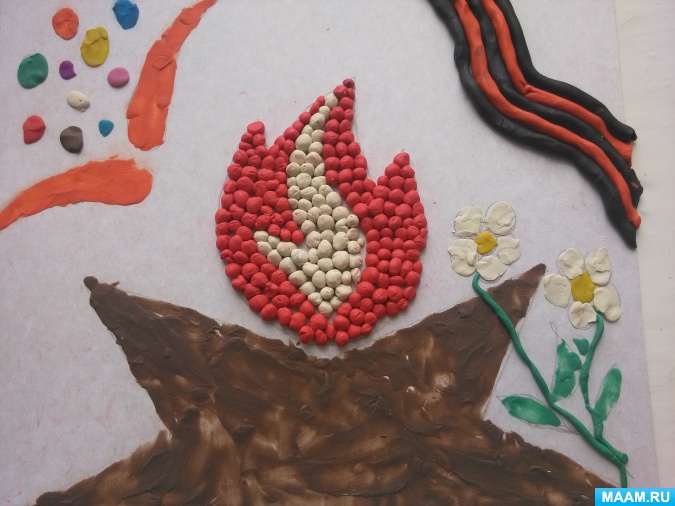 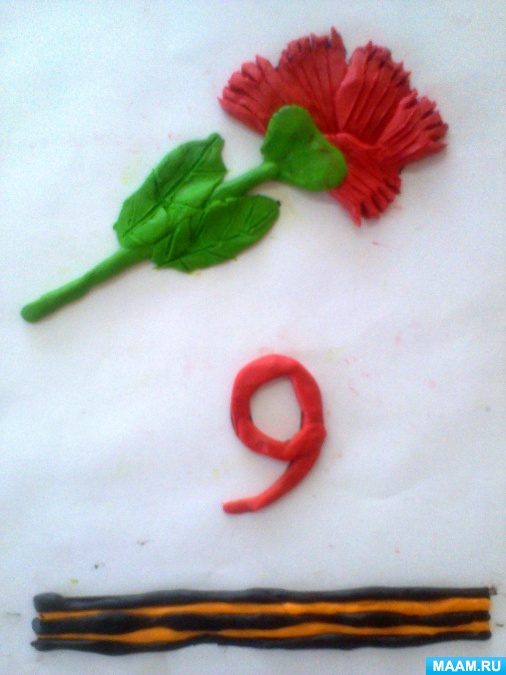 